                  Home Schooling 56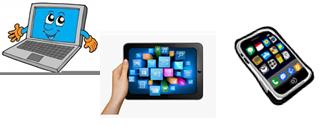 TODAY WE’RE PRACTICING ADJECTIVES!CTRL+CLICK AND WORK ONLINE: 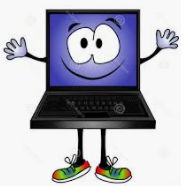 https://forms.gle/CA8TM1aVNgZ2ztbo6 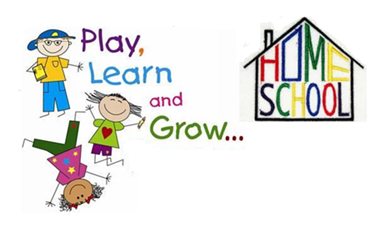 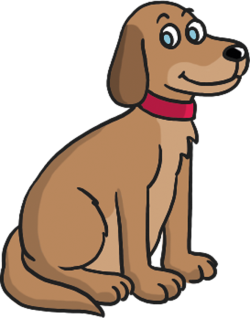 BIG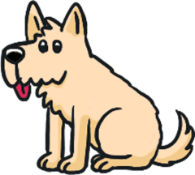 SMALL TALL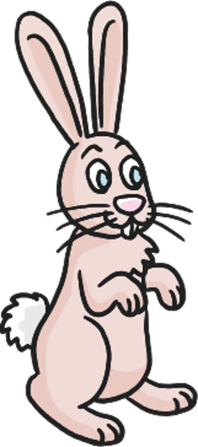 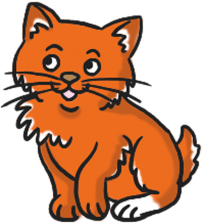 YOUNG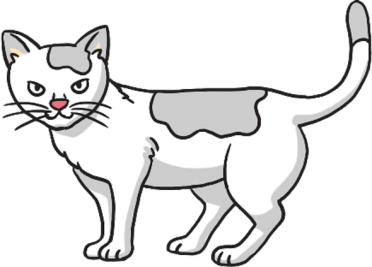 OLD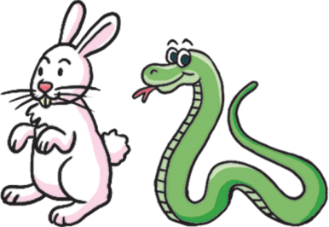 SHORT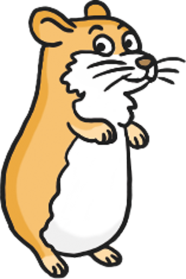 THIN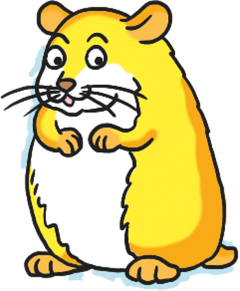 FAT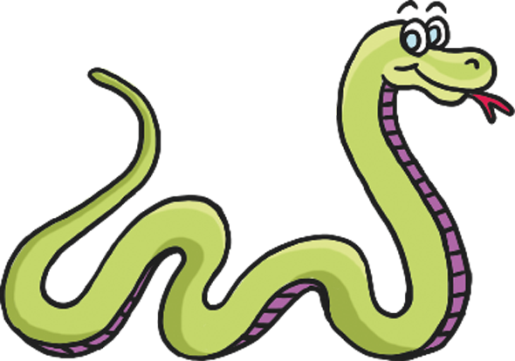 LONGPLEASE PRESS “SUBMIT/SEND” AT THE END OF YOUR ONLINE WORKPOR FAVOR PRESIONAR “ENVIAR” AL FINAL DEL TRABAJO EN LINEA